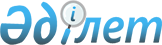 Об утверждении Правил применения кодов секторов экономики и назначения платежейПостановление Правления Национального Банка Республики Казахстан от 31 августа 2016 года № 203. Зарегистрировано в Министерстве юстиции Республики Казахстан 25 октября 2016 года № 14365.
      Примечание РЦПИ!
      Настоящий приказ вводится в действие с 01.01.2017 г.
      В соответствии с подпунктом 47) части второй статьи 15 Закона Республики Казахстан "О Национальном Банке Республики Казахстан" и подпунктом 15) пункта 1 статьи 4 Закона Республики Казахстан "О платежах и платежных системах" Правление Национального Банка Республики Казахстан ПОСТАНОВЛЯЕТ:
      Сноска. Преамбула - в редакции постановления Правления Национального Банка РК от 27.08.2022 № 74 (вводится в действие с 01.01.2023).


      1. Утвердить прилагаемые Правила применения кодов секторов экономики и назначения платежей (далее – Правила).
      2. Признать утратившими силу некоторые постановления Правления Национального Банка Республики Казахстан, а также структурные элементы некоторых постановлений Правления Национального Банка Республики Казахстан по перечню согласно приложению к настоящему постановлению.
      3. Департаменту платежных систем (Ашыкбеков Е.Т.) в установленном законодательством Республики Казахстан порядке обеспечить:
      1) совместно с Юридическим департаментом (Сарсенова Н.В.) государственную регистрацию настоящего постановления в Министерстве юстиции Республики Казахстан;
      2) направление настоящего постановления в республиканское государственное предприятие на праве хозяйственного ведения "Республиканский центр правовой информации Министерства юстиции Республики Казахстан":
      на официальное опубликование в информационно-правовой системе "Әділет" в течение десяти календарных дней после его государственной регистрации в Министерстве юстиции Республики Казахстан;
      для включения в Государственный реестр нормативных правовых актов Республики Казахстан, Эталонный контрольный банк нормативных правовых актов Республики Казахстан в течение десяти календарных дней со дня его государственной регистрации в Министерстве юстиции Республики Казахстан;
      3) размещение настоящего постановления на официальном интернет-ресурсе Национального Банка Республики Казахстан после его официального опубликования.
      4. Управлению по защите прав потребителей финансовых услуг и внешних коммуникаций (Терентьев А.Л.) обеспечить направление настоящего постановления на официальное опубликование в периодические печатные издания в течение десяти календарных дней после его государственной регистрации в Министерстве юстиции Республики Казахстан.
      5. Контроль за исполнением настоящего постановления возложить на заместителя Председателя Национального Банка Республики Казахстан Пирматова Г.О.
      6. Настоящее постановление подлежит официальному опубликованию и вводится в действие с 1 января 2017 года.
      "СОГЛАСОВАНО"   
      Министерство информации и коммуникаций   
      Республики Казахстан   
      Министр _________________ Д. Абаев   
      15 сентября 2016 года
      "СОГЛАСОВАНО"   
      Министерство здравоохранения   
      и социального развития   
      Республики Казахстан   
      И.о. Министра _________________ Б. Нурымбетов   
      26 сентября 2016 года
      "СОГЛАСОВАНО"   
      Министр финансов   
      Республики Казахстан   
      _________________ Б. Султанов   
      19 сентября 2016 года Правила
применения кодов секторов экономики
и назначения платежей
      1. Настоящие Правила применения кодов секторов экономики и назначения платежей (далее – Правила) разработаны в соответствии с подпунктом 47) части второй статьи 15 Закона Республики Казахстан "О Национальном Банке Республики Казахстан", подпунктом 15) пункта 1 статьи 4 Закона Республики Казахстан "О платежах и платежных системах" (далее – Закон о платежах и платежных системах) и определяют порядок применения кодов секторов экономики и назначения платежей, а также систему кодирования платежей.
      Сноска. Пункт 1 - в редакции постановления Правления Национального Банка РК от 22.11.2021 № 99 (вводится в действие по истечении десяти календарных дней после дня его первого официального опубликования).


      2. В Правилах используются понятия, предусмотренные статьей 1 Закона Республики Казахстан "Об электронном документе и электронной цифровой подписи", статьей 1 Закона о платежах и платежных системах, а также следующие понятия:
      1) код валют и фондов (далее – код валюты) – трехзначный алфавитный код для обозначения валют и фондов, установленный в соответствии с национальным классификатором Республики Казахстан НК РК 07 ISO 4217 "Коды для представления валют и фондов";
      2) код назначения платежа – трехзначное цифровое кодовое обозначение назначения платежа.
      Сноска. Пункт 2 - в редакции постановления Правления Национального Банка РК от 22.11.2021 № 99 (вводится в действие по истечении десяти календарных дней после дня его первого официального опубликования).


      3. Порядок применения кодов секторов экономики и назначения платежей используется в платежных документах, кассовых документах на прием и выдачу наличных денег, чеках, выдаваемых отправителю денег при осуществлении платежей и переводов денег без открытия банковского счета путем взноса наличных денег через электронные терминалы, торговых чеках, выдаваемых держателям платежной карточки при осуществлении налоговых и других обязательных платежей в бюджет через банкоматы либо иные электронные терминалы (далее – платежные документы).
      4. Порядок применения кодов секторов экономики и назначения платежей, установленный Правилами, применяется:
      1) при оформлении платежных документов на бумажном носителе и при обмене электронными документами при осуществлении платежей и (или) переводов денег;
      2) при осуществлении внутрибанковских и межбанковских платежей и (или) переводов денег, инициированных на территории Республики Казахстан, проводимых внутри страны, отправляемых за рубеж.
      По входящему из-за рубежа или от банка-участника Международного финансового центра "Астана" платежу и (или) переводу денег при отсутствии в платежном документе проставленных кодов секторов экономики и назначения платежей банк-резидент Республики Казахстан, филиал банка-нерезидента Республики Казахстан самостоятельно проставляет в информационных системах банка, филиала банка-нерезидента Республики Казахстан коды секторов экономики и назначения платежей на основании полученных по платежу и (или) переводу денег документов.
      По входящему платежу и (или) переводу денег между физическими лицами по системе мгновенных платежей банк, филиал банка-нерезидента Республики Казахстан бенефициара проставляет коды секторов экономики бенефициара на основании сведений по бенефициару.
      Банк, филиал банка-нерезидента Республики Казахстан отправителя денег по платежам и (или) переводам денег между физическими лицами через систему мгновенных платежей проставляет код назначения платежа, предусмотренный для системы мгновенных платежей.
      Сноска. Пункт 4 - в редакции постановления Правления Национального Банка РК от 27.08.2022 № 74 (вводится в действие с 01.01.2023).


      5. Система кодирования платежей используется для обеспечения прозрачности и анализа потоков платежей и (или) переводов денег.
      Кодирование платежей осуществляется с помощью цифровых и буквенных символов. Система кодирования платежей выглядит следующим образом:
      I, II, III, IV, V, VI, VII, VIII, IX, Х, где:
      I – признак резидентства отправителя денег;
      II – сектор экономики отправителя денег;
      III – признак резидентства бенефициара;
      IV – сектор экономики бенефициара;
      V, VI, VII – код валюты;
      VIII – вид операции;
      IX – характер платежа;
      Х – детализация платежа.
      Символы I и II формируют код отправителя денег (КОд).
      Символы III и IV формируют код бенефициара (КБе).
      Символы VIII, IX, Х формируют код назначения платежа.
      6. Признак резидентства определяется в соответствии с Законом Республики Казахстан "О валютном регулировании и валютном контроле" и проставляется в следующем порядке:
      "1" – резидент;
      "2" – нерезидент.
      Сноска. Пункт 6 - в редакции постановления Правления Национального Банка РК от 27.08.2022 № 74 (вводится в действие с 01.01.2023).


      7. Сектор экономики указывается в соответствии с кодами секторов экономики, согласно приложению 1 к Правилам.
      8. Код назначения платежа указывается в соответствии с Детализированной таблицей кодов назначения платежей согласно приложению 2 к Правилам.
      9. В платежных документах код отправителя денег, код бенефициара, код назначения платежа, код валюты проставляются в специально отведенных полях.
      10. В графах "Назначение платежа"/"Наименование платежа" платежного документа отправитель указывает содержание конкретной операции, по которой осуществляется платеж и (или) перевод денег, в случае осуществления платежа и (или) перевода денег на основании соответствующего документа указываются его реквизиты.
      При совершении операции с ценными бумагами в графе "Назначение платежа" платежного документа отправитель также указывает валюту, в которой выпущены ценные бумаги, если она отличается от валюты платежа.
      11. Не допускается проставление кода назначения платежа, являющегося заголовком вида операции или характера платежа, если имеется его дальнейшая детализация. Коды секторов экономики
      Примечание:
      Сноска. Примечание в редакции постановления Правления Национального Банка РК от 22.12.2017 № 248 (вводится в действие по истечении десяти календарных дней после дня его первого официального опубликования).


      1. Распределение институциональных единиц по кодам секторов экономики для использования в платежных документах осуществляется в соответствии с Инструкцией по представлению банками второго уровня, Банком Развития Казахстана, филиалами банков-нерезидентов Республики Казахстан, филиалами страховых (перестраховочных) организаций-нерезидентов Республики Казахстан и ипотечными организациями в Национальный Банк Республики Казахстан сведений для формирования обзора финансового сектора, утвержденной постановлением Правления Национального Банка Республики Казахстан от 29 июня 2018 года № 139, зарегистрированным в Реестре государственной регистрации нормативных правовых актов под № 17274.
      Сноска. Пункт 1 - в редакции постановления Правления Национального Банка РК от 19.04.2021 № 37 (вводится в действие по истечении десяти календарных дней после дня его первого официального опубликования).


      2. Международные организации, занимающиеся финансовой деятельностью, учитываются в секторе экономики "Центральный (национальный) банк", иные международные организации учитываются в секторе экономики "Правительство Республики Казахстан или Правительство иностранного государства". Детализированная таблица кодов назначения платежей
      Сноска. Приложение 2 - в редакции постановления Правления Национального Банка РК от 27.08.2022 № 74 (вводится в действие с 01.01.2023); с изменениями, внесенными постановлениями Правления Национального Банка РК от 27.03.2023 № 16 (вводится в действие по истечении десяти календарных дней после дня его первого официального опубликования); от 19.02.2024 № 10 (вводится в действие по истечении десяти календарных дней после дня его первого официального опубликования).
      Примечание:
      1. Операции с производными финансовыми инструментами кодируются в зависимости от вида базового актива, с которым осуществляется финансовая сделка, с указанием кода назначения платежа (далее - код) соответствующего раздела.
      2. По разделу 1 "Специфические переводы"
      Код 150 "Транзитные переводы по корреспондентским счетам банков, филиалов банков-нерезидентов Республики Казахстан" указывается банком-посредником. При получении транзитного платежа банк бенефициара указывает в информационной системе коды секторов экономики и назначения платежей, соответствующие сделкам. Необходимые реквизиты данного платежа банком бенефициара указываются на основании договора между клиентами, в соответствии с которым производится оплата за реализованные товары или оказанные услуги.
      Код 181 "Операция по аккредитиву" указывается при перечислении банком-эмитентом суммы денег (покрытия) в обеспечение обязательств по аккредитиву со счета клиента-приказодателя на счет данного банка, филиала банка-нерезидента Республики Казахстан (за исключением перечисления суммы вознаграждения за исполнение аккредитива), возврате денег при отзыве аккредитива. При осуществлении операций по аккредитивам перечисление денег банком-эмитентом на счет бенефициара кодируется в зависимости от назначения платежа, в том числе:
      1) оплата по аккредитиву банком-эмитентом деньгами на сумму аккредитива, предоставленными в его распоряжение на срок действия аккредитива с условием возможного использования этих денег для выплат по аккредитиву (при покрытых аккредитивах);
      2) оплата по аккредитиву в пользу резидента или нерезидента с текущего счета клиента (при непокрытых аккредитивах);
      3) оплата по аккредитиву из собственных средств банка, филиала банка-нерезидента Республики Казахстан со счета "Дебиторы по документарным операциям" (в случае отсутствия денег на счете клиента к моменту оплаты при непокрытых аккредитивах);
      4) зачисление денег банком-нерезидентом на корреспондентский счет банка-резидента.
      Код 182 "Операции по гарантии" указывается банком-эмитентом при перечислении суммы денег (покрытия) в обеспечение обязательств по гарантии со счета клиента-приказодателя на счет данного банка, филиала банка-нерезидента Республики Казахстан (за исключением перечисления суммы вознаграждения по гарантии), возврате денег при аннулировании гарантии. При наступлении гарантийного случая перечисление банком-гарантом денег клиенту кодируется в зависимости от назначения платежа.
      Код 192 "Выпуск электронных денег" указывается при выдаче электронных денег эмитентом электронных денег физическому лицу или агенту системы электронных денег на равную по их номинальной стоимости сумму денег.
      Код 193 "Погашение электронных денег" указывается при обмене эмитентом электронных денег, выпущенных им электронных денег, предъявленных владельцем электронных денег, либо подлежащих обмену без их предъявления владельцем на равную по их номинальной стоимости сумму денег.
      Код 194 "Приобретение электронных денег" указывается при покупке агентом системы электронных денег у эмитента или владельца электронных денег-физического лица для их дальнейшей реализации физическому лицу.
      Код 195 "Реализация электронных денег" указывается при продаже электронных денег агентом системы электронных денег физическому лицу на основании договора, заключенного между агентом системы электронных денег и эмитентом электронных денег либо оператором системы электронных денег.
      3. По разделу 3 "Вклады (депозиты)"
      Раздел 3 "Вклады (депозиты)" не включает платежи иным лицам за товары, услуги, специфические переводы, платежи и (или) переводы денег, отнесенные к другим разделам Детализированной таблицы кодов назначения платежей.
      При наличии у инициатора платежа информации о целях изъятия с банковского счета наличных денег указывается код, соответствующий назначению платежа. Коды 321 "Снятие со вклада до востребования (открытых на основании договора банковского вклада)", 341 "Снятие наличных денег с текущих или корреспондентских счетов", 346 "Выплата банком, филиалом банка-нерезидента Республики Казахстан денег по чеку" указываются в случае отсутствия данной информации.
      4. По разделам 5 "Ценные бумаги, векселя и депозитные сертификаты, выпущенные нерезидентами Республики Казахстан, и инвестиции в иностранный капитал" и 6 "Ценные бумаги и векселя, выпущенные резидентами Республики Казахстан, и участие в уставном капитале резидентов Республики Казахстан" продажа ценных бумаг нерезиденту кодируется участником сделки-резидентом как покупка этих ценных бумаг нерезидентом.
      5. По разделам 7 "Товары и нематериальные активы" и 8 "Услуги"
      В разделах 7 "Товары и нематериальные активы" и 8 "Услуги" виды товаров и услуг изложены с учетом государственного классификатора Республики Казахстан ГК РК 04 "Классификатор продукции по видам экономической деятельности" (КПВЭД) и международной методологии РПБ6 (Руководство по платежному балансу и международной инвестиционной позиции, шестое издание) Международного валютного фонда.
      Платежи за товары и нематериальные активы, услуги включают предоплату (авансовые платежи).
      В раздел 7 "Товары и нематериальные активы" не включены платежи за драгоценные металлы, отнесенные к разделу 2 "Операции с иностранной валютой и драгоценными металлами".
      Код 730 "Покупка непроизведенных нефинансовых активов" указывается при платежах за:
      1) землю и ее недра, в том числе платежи за право постоянного землепользования;
      2) материальные активы, которые используются для производства товаров и услуг, однако, сами не являются результатом производства;
      3) нематериальные активы, приобретенные в собственность (в том числе программное обеспечение, патенты, гудвилл, торговые марки, товарные знаки). Приобретение права пользования нематериальными активами отражается по коду 853 "Плата за использование интеллектуальной собственности".
      При оплате юридическими лицами за приобретенные электрическую энергию, газ и воду (коммунальные услуги) указывается код 710 "Платежи за товары, за исключением недвижимости и товаров с кодами назначения платежей 711, 712 и 713".
      6. По разделу 9 "Платежи в бюджет и выплаты из бюджета"
      Данный раздел включает в себя коды по платежам в государственный бюджет и возврату платежей из бюджета (кроме пенсий и пособий).
      Код 911 "Начисленные (исчисленные) и иные обязательства в бюджет" указывается при перечислении начисленных (исчисленных) и иных обязательств в бюджет (за исключением пени и штрафов), предусмотренных Бюджетным кодексом Республики Казахстан и Кодексом Республики Казахстан "О налогах и других обязательных платежах в бюджет" (Налоговый кодекс). Исключением являются суммы к уплате при изменении (продлении) сроков уплаты налогов и плат.
      Код 912 "Пеня по обязательствам в бюджет" указывается при уплате начисленных сумм пени по обязательствам в бюджет за нарушение сроков уплаты налогов, платежей и иных обязательств в бюджет. Исключением являются суммы пени, начисленные при изменении (продлении) сроков уплаты налогов и плат.
      Код 913 "Штрафы за нарушение законодательства Республики Казахстан" указывается при уплате сумм штрафов, налагаемых за административные правонарушения, исчисленных в соответствии с Кодексом Республики Казахстан об административных правонарушениях и уголовные правонарушения, налагаемых судами в соответствии с Уголовным кодексом Республики Казахстан.
      Код 917 "Поступления в бюджет при изменении (продлении) сроков уплаты налогов и плат" указывается при уплате в бюджет сумм налогов и плат с измененным (продленным) сроком уплаты.
      Код 918 "Пеня при изменении (продлении) сроков уплаты налогов и плат" указывается при уплате сумм пени, начисленных при изменении (продлении) сроков уплаты налогов и плат. Исключением являются суммы пени, начисленные по обязательствам в бюджет за нарушение сроков уплаты налогов и плат.
      Код 925 "Оплата процентов за отсрочку или рассрочку уплаты ввозных таможенных пошлин" указывается при оплате процентов за отсрочку или рассрочку уплаты ввозных таможенных пошлин.
      Код 971 "Возврат из бюджета излишне (ошибочно) уплаченных сумм на банковский счет" указывается при возвратах на банковский счет налогоплательщика из бюджета излишне (ошибочно) уплаченных сумм налогов, платежей и иных обязательств в бюджет.
      Код 973 "Зачет превышения суммы налога на добавленную стоимость, относимого в зачет, над суммой начисленного налога" проставляется при перечислении сумм зачетов превышения суммы налога на добавленную стоимость, относимого в зачет, над суммой начисленного налога.
      Код 974 "Возврат превышения суммы налога на добавленную стоимость, относимого в зачет, над суммой начисленного налога" проставляется при перечислении возврата превышения суммы налога на добавленную стоимость, относимого в зачет, над суммой начисленного налога.
      Код 975 "Зачет с одного кода бюджетной классификации на другой код бюджетной классификации" указывается при излишней или ошибочной уплате сумм в бюджет, переводе сумм налогов, платежей и иных обязательств в бюджет с одного кода бюджетной классификации на другой код бюджетной классификации.
      Код 976 "Зачет с одного органа государственных доходов в другой орган государственных доходов" указывается при ошибочном зачислении налогов, платежей и иных обязательств в бюджет в другие органы государственных доходов, при переводе излишне или ошибочно уплаченных налогов, платежей и иных обязательств в бюджет в другие органы государственных доходов. Перечень некоторых постановлений Правления Национального Банка Республики Казахстан, а также структурных элементов некоторых постановлений Правления Национального Банка Республики Казахстан, признанных утратившими силу
      1. Постановление Правления Национального Банка Республики Казахстан от 15 ноября 1999 года № 388 "Об утверждении Правил применения кодов секторов экономики и назначения платежей и представления сведений по платежам в соответствии с ними" (зарегистрированное в Реестре государственной регистрации нормативных правовых актов под № 1011).
      2. Постановление Правления Национального Банка Республики Казахстан от 16 мая 2000 года № 195 "О внесении изменения в постановление Правления Национального Банка Республики Казахстан от 15 ноября 1999 года № 388 "Об утверждении Правил применения Государственного классификатора Республики Казахстан – единого классификатора назначения платежей" (зарегистрированное в Реестре государственной регистрации нормативных правовых актов под № 1149).
      3. Постановление Правления Национального Банка Республики Казахстан от 30 октября 2000 года № 405 "Об утверждении Изменений и дополнений в Правила применения Государственного классификатора Республики Казахстан – единого классификатора назначения платежей, утвержденные постановлением Правления Национального Банка Республики Казахстан от 15 ноября 1999 года № 388" (зарегистрированное в Реестре государственной регистрации нормативных правовых актов под № 1319).
      4. Постановление Правления Национального Банка Республики Казахстан от 16 февраля 2002 года № 49 "О внесении изменений и дополнений в постановление Правления Национального Банка Республики Казахстан "Об утверждении Правил применения Государственного классификатора Республики Казахстан – единого классификатора назначения платежей" от 15 ноября 1999 года № 388" (зарегистрированное в Реестре государственной регистрации нормативных правовых актов под № 1809, опубликованное в 2002 году в Бюллетене нормативных правовых актов центральных исполнительных и иных государственных органов Республики Казахстан № 19, ст. 607).
      5. Постановление Правления Национального Банка Республики Казахстан от 21 апреля 2003 года № 125 "О внесении изменений в постановление Правления Национального Банка Республики Казахстан от 15 ноября 1999 года № 388 "Об утверждении Правил применения Государственного классификатора Республики Казахстан – единого классификатора назначения платежей", зарегистрированное в Министерстве юстиции Республики Казахстан под № 1011" (зарегистрированное в Реестре государственной регистрации нормативных правовых актов под № 2332).
      6. Постановление Правления Национального Банка Республики Казахстан от 12 февраля 2004 года № 18 "О внесении изменений и дополнений в постановление Правления Национального Банка Республики Казахстан от 15 ноября 1999 года № 388 "Об утверждении Правил применения Государственного классификатора Республики Казахстан – единого классификатора назначения платежей", зарегистрированное в Министерстве юстиции Республики Казахстан под № 1011" (зарегистрированное в Реестре государственной регистрации нормативных правовых актов под № 2757, опубликованное 1 апреля 2004 года в газете "Казахстанская правда" № 66 (24376).
      7. Постановление Правления Национального Банка Республики Казахстан от 13 мая 2005 года № 58 "О внесении изменений и дополнения в постановление Правления Национального Банка Республики Казахстан от 15 ноября 1999 года № 388 "Об утверждении Правил применения Государственного классификатора Республики Казахстан – единого классификатора назначения платежей" (зарегистрированное в Реестре государственной регистрации нормативных правовых актов под № 3689, опубликованное в 2005 году в Бюллетене нормативных правовых актов центральных исполнительных и иных государственных органов Республики Казахстан № 16, ст. 121).
      8. Постановление Правления Национального Банка Республики Казахстан от 12 августа 2006 года № 81 "О внесении изменений и дополнений в постановление Правления Национального Банка Республики Казахстан от 15 ноября 1999 года № 388 "Об утверждении Правил применения Государственного классификатора Республики Казахстан – единого классификатора назначения платежей" (зарегистрированное в Реестре государственной регистрации нормативных правовых актов под № 4405, опубликованное 18 октября 2006 года в газете "Юридическая газета" № 184 (1164).
      9. Пункт 2 Перечня постановлений Правления Национального Банка Республики Казахстан, в которые вносятся изменения и дополнения, являющегося приложением к постановлению Правления Национального Банка Республики Казахстан от 24 августа 2009 года № 85 "О внесении изменений и дополнений в некоторые постановления Правления Национального Банка Республики Казахстан" (зарегистрированному в Реестре государственной регистрации нормативных правовых актов под № 5806, опубликованному 30 октября 2009 года в газете "Юридическая газета" № 166 (1763).
      10. Пункт 1 постановления Правления Национального Банка Республики Казахстан от 27 сентября 2010 года № 78 "О внесении дополнений и изменений в некоторые постановления Правления Национального Банка Республики Казахстан по вопросам представления сведений по платежам и признании утратившими силу некоторых постановлений Правления Национального Банка Республики Казахстан по вопросам составления и представления отчета по распределению платежного оборота по способам безналичных платежей и переводов денег" (зарегистрированного в Реестре государственной регистрации нормативных правовых актов под № 6607, опубликованного 14 декабря 2010 года в газете "Казахстанская правда" № 338 (26399).
      11. Постановление Правления Национального Банка Республики Казахстан от 24 августа 2012 года № 267 "О внесении изменений и дополнений в постановление Правления Национального Банка Республики Казахстан от 15 ноября 1999 года № 388 "Об утверждении Правил применения Государственного классификатора Республики Казахстан – единого классификатора назначения платежей и представления сведений по платежам в разрезе единого классификатора назначения платежей" (зарегистрированное в Реестре государственной регистрации нормативных правовых актов под № 7949, опубликованное 5 декабря 2012 года в газете "Казахстанская правда" № 421-422 (27240-27241).
      12. Постановление Правления Национального Банка Республики Казахстан от 11 декабря 2013 года № 271 "О внесении изменений и дополнений в постановление Правления Национального Банка Республики Казахстан от 15 ноября 1999 года № 388 "Об утверждении Правил применения кодов секторов экономики и назначения платежей и представления сведений по платежам в соответствии с ними" (зарегистрированное в Реестре государственной регистрации нормативных правовых актов под № 9095, опубликованное 7 февраля 2014 года в информационно-правовой системе "Әділет" республиканского государственного предприятия на праве хозяйственного ведения "Республиканский центр правовой информации Министерства юстиции Республики Казахстан").
      13. Пункт 1 Перечня нормативных правовых актов Республики Казахстан по вопросам кардинального улучшения условий для предпринимательской деятельности в Республике Казахстан, в которые вносятся изменения, являющегося приложением к постановлению Правления Национального Банка Республики Казахстан от 25 февраля 2015 года № 28 "О внесении изменений в некоторые нормативные правовые акты Республики Казахстан по вопросам кардинального улучшения условий для предпринимательской деятельности в Республике Казахстан" (зарегистрированному в Реестре государственной регистрации нормативных правовых актов под № 10715, опубликованному 6 мая 2015 года в информационно-правовой системе "Әділет" республиканского государственного предприятия на праве хозяйственного ведения "Республиканский центр правовой информации Министерства юстиции Республики Казахстан").
      14. Пункт 1 Перечня нормативных правовых актов Национального Банка Республики Казахстан по вопросам платежей и переводов денег и ведения банковских счетов, в которые вносятся изменения, являющегося приложением к постановлению Правления Национального Банка Республики Казахстан от 8 мая 2015 года № 72 "О внесении изменений в некоторые нормативные правовые акты Национального Банка Республики Казахстан по вопросам платежей и переводов денег и ведения банковских счетов" (зарегистрированному в Реестре государственной регистрации нормативных правовых актов под № 11163, опубликованному 2 июня 2015 года в информационно-правовой системе "Әділет" республиканского государственного предприятия на праве хозяйственного ведения "Республиканский центр правовой информации Министерства юстиции Республики Казахстан").
      15. Постановление Правления Национального Банка Республики Казахстан от 31 декабря 2015 года № 260 "О внесении изменений и дополнения в постановление Правления Национального Банка Республики Казахстан от 15 ноября 1999 года № 388 "Об утверждении Правил применения кодов секторов экономики и назначения платежей и представления сведений по платежам в соответствии с ними" (зарегистрированное в Реестре государственной регистрации нормативных правовых актов под № 13175, опубликованное 31 марта 2016 года в информационно-правовой системе "Әділет" республиканского государственного предприятия на праве хозяйственного ведения "Республиканский центр правовой информации Министерства юстиции Республики Казахстан").
					© 2012. РГП на ПХВ «Институт законодательства и правовой информации Республики Казахстан» Министерства юстиции Республики Казахстан
				
Председатель
Национального Банка
Д. АкишевУтверждены
постановлением Правления
Национального Банка
Республики Казахстан
от 31 августа 2016 года № 203Приложение 1
к Правилам применения кодов
секторов экономики и назначения платежей
Код сектора экономики
Наименование институциональной единицы
Сектор органов государственного управления
Сектор органов государственного управления
1
Правительство Республики Казахстан или Правительство иностранного государства
2
Региональные и местные органы управления
Сектор финансовых организаций
Сектор финансовых организаций
3
Центральный (национальный) банк
4
Другие депозитные организации
5
Другие финансовые организации
Сектор нефинансовых организаций
Сектор нефинансовых организаций
6
Государственные нефинансовые организации
7
Негосударственные нефинансовые организации
Сектор некоммерческих организаций, обслуживающих домашние хозяйства
Сектор некоммерческих организаций, обслуживающих домашние хозяйства
8
Некоммерческие организации, обслуживающие домашние хозяйства
Сектор домашних хозяйств
Сектор домашних хозяйств
9
Домашние хозяйстваПриложение 2
к Правилам применения кодов
секторов экономики
и назначения платежей
Коды назначения платежей
Наименование операций
Раздел 0 "Пенсионные платежи и пособия"
Раздел 0 "Пенсионные платежи и пособия"
002
Комиссионное вознаграждение акционерного общества "Единый накопительный пенсионный фонд", добровольного накопительного пенсионного фонда от суммы пенсионных активов, акционерного общества "Государственный фонд социального страхования" от суммы его активов
003
Перевод на инвестиционный счет
004
Перевод на счет пенсионных выплат
005
Возврат акционерным обществом "Единый накопительный пенсионный фонд" ошибочно зачисленных сумм пени по обязательным профессиональным пенсионным взносам
006
Комиссионное вознаграждение доверительного управляющего пенсионными активами акционерного общества "Единый накопительный пенсионный фонд"
007
Комиссионное вознаграждение акционерного общества "Единый накопительный пенсионный фонд", добровольного накопительного пенсионного фонда от инвестиционного дохода
008
Возврат акционерным обществом "Единый накопительный пенсионный фонд" ошибочно зачисленных сумм по обязательным профессиональным пенсионным взносам
009
Пеня за несвоевременное перечисление обязательных профессиональных пенсионных взносов
010
Обязательные пенсионные взносы
011
Пенсионные выплаты из акционерного общества "Единый накопительный пенсионный фонд" или добровольного накопительного пенсионного фонда, за исключением пенсионных выплат по коду назначения платежа 014
012
Социальные отчисления
013
Добровольные пенсионные взносы
014
Пенсионные выплаты из акционерного общества "Единый накопительный пенсионный фонд" за счет обязательных пенсионных взносов работодателя
015
Обязательные профессиональные пенсионные взносы
016
Возврат банком, филиалом банка-нерезидента Республики Казахстан профинансированных средств пенсий и базовых пенсионных выплат
017
Пеня за несвоевременное перечисление социальных отчислений
018
Инвестиционный доход,
в том числе:
инвестиционный доход, полученный от инвестиционной деятельности акционерного общества "Государственный фонд социального страхования"
019
Пеня за несвоевременное перечисление обязательных пенсионных взносов
020
Удержание сумм из пенсий и пособий, возврат сумм удержаний из пенсий и пособий
021
Возврат некоммерческим акционерным обществом "Государственная корпорация "Правительство для граждан" ошибочно зачисленных платежей
022
Единовременные государственные пособия в связи с рождением ребенка
023
Возврат единовременных государственных пособий в связи с рождением ребенка
024
Перевод пенсионных накоплений, сформированных за счет добровольных пенсионных взносов, между акционерным обществом "Единый накопительный пенсионный фонд" и добровольными накопительными пенсионными фондами или между добровольными накопительными пенсионными фондами
025
Возврат пятидесяти процентов от суммы обязательных пенсионных взносов, перечисленных за счет бюджетных средств до 1 января 2016 года в пользу военнослужащих (кроме военнослужащих срочной службы), сотрудников специальных государственных и правоохранительных органов, государственной фельдъегерской службы, а также лиц, права которых иметь специальные звания, классные чины и носить форменную одежду упразднены с 1 января 2012 года
026
Возврат акционерным обществом "Государственный фонд социального страхования" излишне (ошибочно) уплаченных социальных отчислений
027
Социальная выплата на случай утраты трудоспособности из средств акционерного общества "Государственный фонд социального страхования"
028
Возврат сумм социальных выплат на случай утраты трудоспособности
029
Трансферты из местных бюджетов
030
Трансферты из республиканского бюджета,
в том числе:
выплата сумм гарантий государства получателям пенсионных выплат по сохранности обязательных пенсионных взносов, обязательных профессиональных пенсионных взносов в акционерном обществе "Единый накопительный пенсионный фонд" в размере фактически внесенных обязательных пенсионных взносов, обязательных профессиональных пенсионных взносов с учетом уровня инфляции
субсидирование обязательных пенсионных взносов получателям социальных выплат на случай потери дохода в связи с уходом за ребенком по достижении им возраста одного года из акционерного общества "Государственный фонд социального страхования"
субсидирование обязательных пенсионных взносов работодателя получателям социальных выплат на случай потери дохода в связи с уходом за ребенком по достижении им возраста одного года из акционерного общества "Государственный фонд социального страхования"
031
Возврат банком, филиалом банка-нерезидента Республики Казахстан ошибочных платежей и прочих платежей
к прочим платежам относятся:
возврат единовременной государственной денежной компенсации гражданам, пострадавшим вследствие ядерных испытаний на Семипалатинском испытательном ядерном полигоне
возврат единовременных выплат кандасам
возврат ежемесячных выплат бывшим работникам юридических лиц, ликвидированных вследствие банкротства и признанных ответственными за вред, причиненный жизни и здоровью работникам
возврат государственной адресной социальной помощи
возврат жилищной помощи
возврат ежемесячного государственного пособия по уходу за инвалидом первой группы с детства
032
Возврат акционерным обществом "Единый накопительный пенсионный фонд", добровольным накопительным пенсионным фондом ошибочно зачисленных сумм по обязательным пенсионным взносам, добровольным пенсионным взносам, в том числе по невостребованным депозитором сумм гарантийного возмещения
033
Пенсии
034
Государственные базовые социальные пособия по инвалидности
035
Возврат государственных базовых социальных пособий по инвалидности
036
Государственные базовые социальные пособия по случаю потери кормильца
037
Возврат государственных базовых социальных пособий по случаю потери кормильца
040
Пособия на погребение пенсионеров, участников и инвалидов Великой Отечественной войны, единовременные выплаты на погребение получателей пенсионных выплат по возрасту, получателей выплат из акционерного общества "Единый накопительный пенсионный фонд" и иных лиц, имеющих пенсионные накопления в акционерном обществе "Единый накопительный пенсионный фонд"
041
Возврат пособия на погребение пенсионеров, участников и инвалидов Великой Отечественной войны, единовременной выплаты на погребение получателей пенсионных выплат по возрасту, получателей выплат из акционерного общества "Единый накопительный пенсионный фонд" и иных лиц, имеющих пенсионные накопления в акционерном обществе "Единый накопительный пенсионный фонд"
042
Пособия на погребение получателей государственных социальных пособий и государственных специальных пособий, работавших на подземных и открытых горных работах, на работах с особо вредными и особо тяжелыми условиями труда
043
Возврат пособия на погребение получателей государственных социальных пособий и государственных специальных пособий, работавших на подземных и открытых горных работах, на работах с особо вредными и особо тяжелыми условиями труда
044
Выплата государственных специальных пособий
045
Возврат государственных специальных пособий
046
Социальная выплата на случай потери кормильца из средств акционерного общества "Государственный фонд социального страхования"
047
Возврат сумм социальных выплат на случай потери кормильца
048
Социальная выплата на случай потери работы из средств акционерного общества "Государственный фонд социального страхования"
049
Возврат сумм социальных выплат на случай потери работы
Группа 050 "Специальные государственные пособия"
051
Участникам Великой Отечественной войны
052
Инвалидам Великой Отечественной войны
053
Лицам, приравненным к участникам Великой Отечественной войны
054
Лицам, приравненным к инвалидам Великой Отечественной войны
055
Вдовам воинов, погибших в Великой Отечественной войне
056
Семьям погибших военнослужащих и работников органов внутренних дел
057
Женам (мужьям) умерших инвалидов и участников войны
058
Лицам, награжденным орденами и медалями за самоотверженный труд и безупречную службу в тылу в годы Великой Отечественной войны
059
Пособия матери или отцу, усыновителю (удочерителю), опекуну (попечителю), воспитывающему ребенка-инвалида
Группа 060 "Возврат специальных государственных пособий"
061
По участникам Великой Отечественной войны
062
По инвалидам Великой Отечественной войны
063
По лицам, приравненным к участникам Великой Отечественной войны
064
По лицам, приравненным к инвалидам Великой Отечественной войны
065
По вдовам воинов, погибших в Великой Отечественной войне
066
По семьям погибших военнослужащих и работников органов внутренних дел
067
По женам (мужьям) умерших инвалидов и участников войны
068
По лицам, награжденным орденами и медалями за самоотверженный труд и безупречную службу в тылу в годы Великой Отечественной войны
069
Возврат пособия матери или отцу, усыновителю (удочерителю), опекуну (попечителю), воспитывающему ребенка-инвалида
Группа 070 "Специальные государственные пособия другим категориям граждан"
071
Инвалидам 1 и 2 группы
072
Инвалидам 3 группы
073
Детям инвалидам до 16 лет
074
Многодетным матерям
075
Реабилитированным гражданам
076
Лицам, которым назначены пенсии за особые заслуги перед Республикой Казахстан
077
Прочие
078
Возврат акционерным обществом "Единый накопительный пенсионный фонд", добровольными накопительными пенсионными фондами сумм переводов пенсионных накоплений, сформированных за счет добровольных пенсионных взносов
Группа 080 "Возврат специальных государственных пособий другим категориям граждан"
081
По инвалидам 1 и 2 группы
082
По инвалидам 3 группы
083
По детям инвалидам до 16 лет
084
По многодетным матерям
085
По реабилитированным гражданам
086
По лицам, которым назначены пенсии за особые заслуги перед Республикой Казахстан
087
По прочим
088
Погашение кредиторской задолженности акционерного общества "Единый накопительный пенсионный фонд" по пенсионным накоплениям
089
Обязательные пенсионные взносы работодателя
090
Возврат акционерным обществом "Единый накопительный пенсионный фонд" ошибочно зачисленных сумм по обязательным пенсионным взносам работодателя
091
Государственные пособия по уходу за ребенком до одного года, социальные выплаты на случай потери дохода в связи с уходом за ребенком по достижении им возраста одного года из средств акционерного общества "Государственный фонд социального страхования"
092
Возврат государственных пособий по уходу за ребенком до одного года, социальных выплат на случай потери дохода в связи с уходом за ребенком по достижении им возраста одного года из средств акционерного общества "Государственный фонд социального страхования"
093
Возврат акционерным обществом "Единый накопительный пенсионный фонд" сумм пени за несвоевременное перечисление обязательных пенсионных взносов работодателя
094
Возврат акционерным обществом "Государственный фонд социального страхования" ошибочно зачисленных сумм пени за несвоевременное перечисление социальных отчислений
095
Возврат акционерным обществом "Единый накопительный пенсионный фонд" ошибочно зачисленных сумм пени за несвоевременное перечисление обязательных пенсионных взносов
096
Социальная выплата на случаи потери дохода в связи с беременностью и родами, усыновлением (удочерением) новорожденного ребенка (детей) из средств акционерного общества "Государственный фонд социального страхования"
097
Возврат социальной выплаты на случаи потери дохода в связи с беременностью и родами, усыновлением (удочерением) новорожденного ребенка (детей) из средств акционерного общества "Государственный фонд социального страхования"
098
Пеня за несвоевременное перечисление в акционерное общество "Единый накопительный пенсионный фонд" обязательных пенсионных взносов работодателя
099
Прочие платежи по разделу 0,
в том числе:
единовременная государственная денежная компенсация гражданам, пострадавшим вследствие ядерных испытаний на Семипалатинском испытательном ядерном полигоне
единовременные выплаты кандасам
ежемесячные выплаты бывшим работникам юридических лиц, ликвидированных вследствие банкротства и признанных ответственными за вред, причиненный жизни и здоровью работникам
назначения государственной адресной социальной помощи
назначения жилищной помощи
ежемесячное государственное пособие по уходу за инвалидом первой группы с детства
прочие платежи (пособия), неучтенные в настоящем разделе
Раздел 1 "Специфические переводы"
Раздел 1 "Специфические переводы"
Группа 110 "Безвозмездные переводы"
101
Перевод пенсионных накоплений в доверительное управление управляющего инвестиционным портфелем, Национального Банка Республики Казахстан
102
Перевод в АО "Единый накопительный пенсионный фонд" невостребованной депозитором суммы гарантийного возмещения
103
Единовременное пенсионные выплаты акционерным обществом "Единый накопительный пенсионный фонд" в целях улучшения жилищных условий и (или) оплаты лечения
104
Возврат в акционерное общество "Единый накопительный пенсионный фонд" ранее выплаченных единовременных пенсионных выплат в целях улучшения жилищных условий и (или) оплаты лечения
105
Выплата пенсионных накоплений из акционерного общества "Единый накопительный пенсионный фонд" в рамках соглашения о пенсионном обеспечении трудящихся государств - членов Евразийского экономического союза
106
Доставка пенсий и пенсионных накоплений трудящимся (членам семьи) государств - членов Евразийского экономического союза на территории Республики Казахстан
111
Переводы денег на лечение,
в том числе:
безвозвратная финансовая (материальная, спонсорская) помощь для оплаты лечения
денежные переводы физических лиц (в том числе без открытия банковского счета) для дальнейшего использования бенефициаром денег на оплату лечения в случае, когда бенефициар не является поставщиком медицинских услуг
112
Переводы денег на образование,
в том числе:
безвозвратная финансовая (материальная, спонсорская) помощь для оплаты обучения
денежные переводы физических лиц (в том числе без открытия банковского счета) для дальнейшего использования бенефициаром денег на оплату обучения в случае, когда бенефициар не является поставщиком образовательных услуг
113
Выплаты акционерным обществом "Единый накопительный пенсионный фонд" целевых накоплений
114
Возврат в акционерное общество "Единый накопительный пенсионный фонд" ранее выплаченных сумм целевых накоплений 
115
Перечисление суммы поступлений от Национального фонда Республики Казахстан в акционерное общество "Единый накопительный пенсионный фонд"
116
Перевод целевых накоплений на индивидуальные пенсионные счета для учета добровольных пенсионных взносов
117
Возврат акционерным обществом "Единый накопительный пенсионный фонд" сумм целевых накоплений в Национальный фонд Республики Казахстан
118
Алименты
119
Прочие безвозмездные переводы денег,
в том числе:
безвозвратная финансовая (материальная, спонсорская) помощь для прочих целей (кроме оплаты лечения и обучения)
денежные переводы физических лиц (в том числе без открытия банковского счета) для дальнейшего использования денег бенефициаром для прочих целей (кроме оплаты лечения и обучения)
возмещение ущерба, в том числе по решению суда
гранты (в том числе выигранные по тендеру)
неустойка (штрафы, пени) за невыполнение обязательств по аккредитиву, договору гарантии, займа, прочему договору или контракту (кроме штрафов и пени по обязательствам в бюджет)
безвозмездные переводы денег разного характера: благотворительность, дары, проданные лотерейные билеты и выигрыши по ним, перечисление денежных средств, переходящих в порядке наследования
120
Членские взносы,
в том числе:
членский взнос, необеспечивающий участие в капитале организации, но обеспечивающий предоставление организацией каких-либо услуг
взнос в акционерное общество "Казахстанский фонд гарантирования депозитов"
взнос за участие в торгах по иностранным валютам, по ценным бумагам на бирже
профсоюзные взносы, удержанные с заработной платы работников
121
Отчисления на обязательное социальное медицинское страхование
122
Взносы на обязательное социальное медицинское страхование
123
Пеня за несвоевременное перечисление отчислений на обязательное социальное медицинское страхование
124
Пеня за несвоевременное перечисление взносов на обязательное социальное медицинское страхование
125
Возврат Фондом медицинского страхования ошибочно зачисленных сумм по отчислениям на обязательное социальное медицинское страхование
126
Возврат Фондом медицинского страхования ошибочно зачисленных сумм по взносам на обязательное социальное медицинское страхование
127
Возврат Фондом медицинского страхования ошибочно зачисленных сумм пени по отчислениям на обязательное социальное медицинское страхование
128
Возврат Фондом медицинского страхования ошибочно зачисленных сумм пени по взносам на обязательное социальное медицинское страхование
Группа 130 "Финансирование филиалов и представительств и возврат средств филиалами и представительствами"
131
Финансирование головной организацией своих филиалов и представительств, в том числе на все виды приобретений
132
Переводы (возврат) денег филиалами и представительствами головной организации
140
Операции по дорожным чекам,
в том числе:
реализация банком-резидентом своим клиентам дорожных чеков, поступивших в банк на условиях консигнации (покупка клиентом дорожного чека, поступившего в банк на условиях консигнации)
перевод банком-резидентом эмитенту дорожных чеков суммы денег по реализованным дорожным чекам
оплата банком-резидентом эмитенту дорожных чеков суммы дорожных чеков, приобретенных банком для последующей реализации клиентам
реализация банком-резидентом своим клиентам дорожных чеков, поступивших в банк на условиях предоплаты (покупка клиентом дорожного чека, поступившего в банк на условиях предоплаты)
оплата банком-резидентом суммы денег по дорожному чеку клиенту в кассе банка
перевод эмитентом дорожных чеков банку-резиденту суммы возмещения по реализованным дорожным чекам
операции с субагентами по дорожным чекам по договору предоплаты
операции с субагентами по дорожным чекам по договору консигнации
150
Транзитные переводы по корреспондентским счетам банков, филиалов банков-нерезидентов Республики Казахстан
в том числе:
переводы денег банком-посредником от одного банка, филиала банка-нерезидента Республики Казахстан в другой банк, филиал банка-нерезидента Республики Казахстан по корреспондентским счетам
160
Расчеты по нетто-позициям,
в том числе:
перевод денег по результатам расчета операций, совершенных с использованием платежных карточек, в расчетную организацию
переводы денег между банками, филиалами банков-нерезидентов Республики Казахстан по результатам расчета операций, совершенных с использованием платежных карточек
перечисление суммы чистых позиций по результатам клиринга встречных платежей между банками, филиалами банков-нерезидентов Республики Казахстан
Группа 170 "Участие в конференции, аукционе, тендере"
171
Гарантийный взнос,
в том числе:
взнос для участия в конференции, аукционе, тендере
перечисление организатору конкурса потенциальными поставщиками-участниками конкурса денег в обеспечение конкурсных заявок и исполнения договора, в том числе договора о государственных закупках
172
Возврат гарантийного взноса,
в том числе:
возврат взноса за участие в конференции, аукционе, тендере
возврат суммы обеспечения конкурсной заявки и исполнения договора, в том числе договора о государственных закупках
Группа 180 "Документарные операции"
181
Операция по аккредитиву,
в том числе:
перевод денег (суммы покрытия) со счета клиента-импортера на счет покрытия осуществления расчетов по аккредитиву
погашение клиентом счета "Дебиторы по документарным операциям" с банковского счета (возмещение оплаты по аккредитиву)
зачисление денег банком-резидентом на счет клиента-экспортера
182
Операции по гарантии,
в том числе:
перечисление банком, филиалом банка-нерезидента Республики Казахстан должника (должником) денег банку-гаранту при исполнении последним гарантийных обязательств перед клиентом
списание суммы покрытия со счета клиента-должника на счет покрытия по гарантии
погашение клиентом счета "Дебиторы по документарным операциям" с банковского счета (возмещение оплаты по гарантии)
183
Единый совокупный платеж
184
Возврат ошибочно перечисленных (зачисленных) сумм единого совокупного платежа
185
Единый платеж 
186
Возврат ошибочно перечисленных (зачисленных) сумм единого платежа 
187
Пеня за несвоевременное перечисление единого платежа
188
Возврат пени ошибочно перечисленных (зачисленных) сумм единого платежа
190
Прочие переводы по разделу 1,
в том числе:
платежи, неучтенные ранее, включая возврат денег по платежным документам, оформленным с нарушением требований законодательства Республики Казахстан, по платежам раздела 1
возврат ошибочно списанной суммы по платежам раздела 1
обратный возврат сумм со счета до выяснения в случае, когда назначение платежа не идентифицировано
переводы по взысканию задолженности на основании инкассового распоряжения в случае, если в приложенном к инкассовому распоряжению исполнительном документе отсутствуют сведения, позволяющие определить назначение (цель) платежа
191
Мгновенные платежи и (или) переводы денег физических лиц
192
Выпуск электронных денег
193
Погашение электронных денег
194
Приобретение электронных денег
195
Реализация электронных денег
Раздел 2 "Операции с иностранной валютой и драгоценными металлами"
Раздел 2 "Операции с иностранной валютой и драгоценными металлами"
Группа 210 "Покупка",
в том числе:
включая предоплату
211
Покупка иностранной валюты за тенге на бирже,
в том числе:
операции по неттингу сделок по купле-продаже иностранной валюты на бирже
212
Покупка монетарного золота
213
Покупка иностранной валюты за тенге вне биржи,
в том числе:
выдача наличных тенге за безналичную иностранную валюту
зачисление банком, филиалом банка-нерезидента Республики Казахстан тенге на банковский счет клиента в оплату за безналичную иностранную валюту
операции по неттингу сделок по купле-продаже иностранной валюты вне биржи
219
Покупка прочих драгоценных металлов,
в том числе:
покупка аффинированного золота и других драгоценных металлов
операции по неттингу драгоценных металлов
Группа 220 "Продажа"
221
Продажа иностранной валюты за тенге на бирже
222
Продажа монетарного золота
223
Продажа иностранной валюты за тенге вне биржи,
в том числе:
выдача наличной иностранной валюты за безналичные тенге
продажа клиентом со своего банковского счета безналичной иностранной валюты банку, филиалу банка-нерезидента Республики Казахстан за тенге
229
Продажа прочих драгоценных металлов,
в том числе:
продажа аффинированного золота и других драгоценных металлов
230
Конвертация иностранных валют,
в том числе:
покупка (продажа) одной иностранной валюты за другую иностранную валюту
операции по неттингу сделок по купле-продаже одной иностранной валюты за другую иностранную валюту
290
Прочие платежи по разделу 2,
в том числе:
платежи, неучтенные ранее, включая возврат средств по платежным документам, оформленным с нарушением требований законодательства Республики Казахстан, по платежам раздела 2
возврат ошибочно списанной суммы по платежам раздела 2
операции, связанные с размещением, погашением и начислением вознаграждения по металлическим счетам в аффинированных драгоценных металлах
Раздел 3 "Вклады (депозиты)"
Раздел 3 "Вклады (депозиты)"
Группа 310 "Размещение вкладов (депозитов)",
в том числе:
межбанковских депозитов
путем взноса наличных денег или перевода денег с иных банковских счетов клиента-владельца вклада
311
Размещение вкладов до востребования (открытых на основании договора банковского вклада)
312
Размещение краткосрочных вкладов (не более одного года)
314
Размещение долгосрочных вкладов (более одного года)
315
Зачисление банком, филиалом банка-нерезидента Республики Казахстан на банковский счет клиента начисленного вознаграждения по вкладу до востребования
316
Зачисление банком, филиалом банка-нерезидента Республики Казахстан начисленного вознаграждения на банковский счет клиента по краткосрочному вкладу
317
Зачисление банком, филиалом банка-нерезидента Республики Казахстан начисленного вознаграждения на банковский счет клиента по долгосрочному вкладу
318
Зачисление банком, филиалом банка-нерезидента Республики Казахстан начисленного вознаграждения на банковский счет клиента по условному вкладу
319
Размещение условных вкладов
Группа 320 "Снятие со вклада (депозита)",
в том числе:
межбанковских депозитов
основной суммы и начисленного вознаграждения путем снятия наличных денег или с последующим переводом денег на иные банковские счета клиента-владельца вклада
321
Снятие со вклада до востребования (открытых на основании договора банковского вклада)
322
Снятие с краткосрочного вклада (не более одного года),
в том числе:
выплата полной суммы и частичное снятие
выплата просроченной задолженности по краткосрочному вкладу
324
Снятие с долгосрочного вклада (более одного года)
выплата полной суммы и частичное снятие
выплата просроченной задолженности по долгосрочному вкладу
329
Снятие денег с условного вклада
Группа 330 "Размещение денег на текущие или корреспондентские счета"
331
Взнос наличных денег на текущие или корреспондентские счета
332
Перечисление юридическим лицом в банк, филиал банка-нерезидента Республики Казахстан заработной платы, оплаты трудового отпуска для последующего зачисления на банковские счета работников данного юридического лица
333
Зачисление банком, филиалом банка-нерезидента Республики Казахстан на банковский счет клиента начисленного вознаграждения по текущему или корреспондентскому счету
334
Зачисление банком, филиалом банка-нерезидента Республики Казахстан на банковский счет клиента безналичных денег в оплату за наличную валюту,
в том числе:
безналичной иностранной валюты (в том числе с учетом комиссионного вознаграждения) в оплату за наличную иностранную валюту
безналичных тенге (в том числе с учетом комиссионного вознаграждения) в оплату за наличные тенге
Группа 340 "Снятие денег с текущих или корреспондентских счетов"
341
Снятие наличных денег с текущих или корреспондентских счетов,
в том числе:
в филиале банка - резидента, филиале банка-нерезидента Республики Казахстан с текущего или корреспондентского счета, открытого в головном банке
342
Переводы клиентом денег с одного своего текущего счета, открытого в банке, филиале банка-нерезидента Республики Казахстан, на другой свой текущий счет, открытый в данном банке, в филиале данного банка-нерезидента Республики Казахстан
343
Переводы клиентом денег со своего текущего счета в одном банке, филиале банка-нерезидента Республики Казахстан на свой текущий счет в другом банке, филиале другого банка-нерезидента Республики Казахстан
344
Выдача (продажа) наличных денег за безналичную валюту,
в том числе:
наличных тенге за безналичные тенге
наличной иностранной валюты за безналичную иностранную валюту
345
Снятие клиентом наличными с текущего или корреспондентского счета суммы выданного займа
346
Выплата банком, филиалом банка-нерезидента Республики Казахстан денег по чеку
350
Переводы банком, филиалом банка-нерезидента Республики Казахстан собственных средств со своего корреспондентского счета в одном банке, филиале банка-нерезидента Республики Казахстан на свой корреспондентский счет в другом банке, филиале банка-нерезидента Республики Казахстан
Группа 360 "Деньги в доверительном управлении"
361
Передача денег в доверительное управление
362
Возврат денег, переданных в доверительное управление
Группа 370 "Операции, связанные с цифровыми активами"
371
Покупка цифровых активов, в том числе перевод денег на банковский счет биржи цифровых активов
372
Продажа цифровых активов, в том числе перевод денег на собственный банковский счет клиента
390
Прочие платежи по разделу 3,
в том числе:
платежи по вкладам (депозитам), неучтенные ранее, включая возврат средств по платежным документам, оформленным с нарушением требований законодательства Республики Казахстан, по платежам раздела 3
возврат ошибочно списанной суммы по платежам раздела 3
Раздел 4 "Займы"
Раздел 4 "Займы"
Группа 410 "Выдача займов",
в том числе:
зачисление банком, филиалом банка-нерезидента Республики Казахстан суммы выдаваемого займа на банковский счет
предоставление возвратной финансовой помощи
сопутствующие платежи по займу, комиссионные вознаграждения обслуживающему банку, филиалу банка-нерезидента Республики Казахстан, в случае, когда они не оформляются отдельным платежным документом
411
Выдача краткосрочных займов (не более одного года),
в том числе:
предоставление овердрафта, овернайта
413
Выдача долгосрочных займов (более одного года),
в том числе:
предоставление возвратной финансовой помощи на срок более одного года
419
Выдача прочих займов (бессрочных займов и других займов),
в том числе:
предоставление бессрочных займов, бессрочной возвратной финансовой помощи
Группа 420 "Погашение займов",
в том числе:
погашение (в том числе, досрочное) основного долга и начисленного вознаграждения
погашение просроченной задолженности: основного долга и вознаграждения
возврат временной финансовой помощи
421
Погашение краткосрочных займов (не более одного года),
в том числе:
погашение овердрафта, овернайта
423
Погашение долгосрочных займов (более одного года)
424
Финансовый лизинг
429
Прочие займы,
в том числе:
погашение бессрочного займа, возврат бессрочной временной финансовой помощи
430
Возмещение расходов, ранее оплаченных юридическим или физическим лицом, погашение его дебиторской задолженности
490
Прочие платежи по разделу 4,
в том числе:
платежи по займам, неучтенные ранее, включая возврат средств по платежным документам, оформленным с нарушением требований законодательства Республики Казахстан, по платежам раздела 4
возврат ошибочно списанной суммы по платежам раздела 4
возврат денег, излишне перечисленных на погашение займа
Раздел 5 "Ценные бумаги, векселя и депозитные сертификаты, выпущенные нерезидентами Республики Казахстан, и инвестиции в иностранный капитал"
Раздел 5 "Ценные бумаги, векселя и депозитные сертификаты, выпущенные нерезидентами Республики Казахстан, и инвестиции в иностранный капитал"
510
Покупка, выкуп акций и документов, подтверждающих участие в уставном капитале,
в том числе:
возврат стоимости акций, выпущенных нерезидентом при уменьшении размера капитала
обратный выкуп акций, выпущенных нерезидентами
взнос в уставной капитал юридического лица-нерезидента
возврат взноса в уставный капитал юридического лица-нерезидента при уменьшении размера капитала
обратный выкуп доли в уставном капитале юридического лица-нерезидента
Группа 520 "Покупка государственных ценных бумаг"
521
Покупка государственных ценных бумаг со сроками погашения не более одного года
522
Покупка государственных ценных бумаг со сроками погашения более одного года
529
Покупка прочих государственных ценных бумаг
Группа 530 "Погашение государственных ценных бумаг"
531
Погашение государственных ценных бумаг со сроками погашения не более одного года
532
Погашение государственных ценных бумаг со сроками погашения более одного года
539
Погашение прочих государственных ценных бумаг
Группа 540 "Покупка негосударственных ценных бумаг, векселей и депозитных сертификатов"
541
Покупка векселей со сроками погашения не более одного года
542
Покупка векселей со сроками погашения более одного года
543
Покупка депозитных сертификатов со сроками погашения не более одного года
544
Покупка депозитных сертификатов со сроками погашения более одного года
545
Покупка облигаций
548
Покупка прочих негосударственных ценных бумаг со сроками погашения не более одного года
549
Покупка прочих негосударственных ценных бумаг со сроками погашения более одного года
Группа 550 "Погашение негосударственных ценных бумаг, векселей и депозитных сертификатов"
551
Погашение векселей со сроками погашения не более одного года
552
Погашение векселей со сроками погашения более одного года
553
Погашение депозитных сертификатов со сроками погашения не более одного года
554
Погашение депозитных сертификатов со сроками погашения более одного года
555
Погашение облигаций
558
Погашение прочих негосударственных ценных бумаг со сроками погашения не более одного года
559
Погашение прочих негосударственных ценных бумаг со сроками погашения более одного года
Группа 560 "Расходы по инвестициям в капитал и ценным бумагам"
561
Распределенный чистый доход и дивиденды,
в том числе:
выплата дивидендов по акциям, выпущенным нерезидентами, а также выплата части прибыли учредителям юридического лица-нерезидента, не являющегося акционерным обществом
562
Вознаграждение по государственным ценным бумагам (процентным)
563
Вознаграждение по негосударственным ценным бумагам, векселям и депозитным сертификатам
570
Открытие операции обратного РЕПО с ценными бумагами
580
Закрытие операции прямого РЕПО с ценными бумагами
590
Прочие платежи по разделу 5,
в том числе:
платежи по ценным бумагам, не учтенные ранее, включая возврат средств по платежным документам, оформленным с нарушением требований законодательства Республики Казахстан, по платежам раздела 5
возврат ошибочно списанной суммы по платежам раздела 5
Раздел 6 "Ценные бумаги и векселя, выпущенные резидентами Республики Казахстан, и участие в уставном капитале резидентов Республики Казахстан"
Раздел 6 "Ценные бумаги и векселя, выпущенные резидентами Республики Казахстан, и участие в уставном капитале резидентов Республики Казахстан"
610
Покупка, выкуп акций и документов, подтверждающих участие в уставном капитале,
в том числе:
возврат стоимости акций, выпущенных резидентом при уменьшении размера капитала
обратный выкуп акций, выпущенных резидентами
взнос в уставный капитал юридического лица-резидента
возврат взноса в уставный капитал юридического лица-резидента при уменьшении размера капитала
обратный выкуп доли в уставном капитале юридического лица-резидента
Группа 620 "Покупка государственных ценных бумаг"
621
Покупка государственных ценных бумаг со сроками погашения не более одного года,
в том числе:
покупка краткосрочных казначейских обязательств Министерства финансов Республики Казахстан со сроком обращения не более одного года
покупка краткосрочных нот Национального Банка Республики Казахстан
623
Покупка государственных ценных бумаг со сроками погашения более одного года,
в том числе:
покупка среднесрочных казначейских обязательств Министерства финансов Республики Казахстан со сроками обращения свыше одного года до пяти лет
покупка среднесрочных индексированных казначейских обязательств Министерства финансов Республики Казахстан со сроками обращения свыше одного года до пяти лет
покупка долгосрочных казначейских обязательств со сроками обращения свыше пяти лет
покупка долгосрочных индексированных казначейских обязательств со сроками обращения свыше пяти лет
покупка долгосрочных сберегательных казначейских обязательств со сроками обращения свыше пяти лет
покупка специальных среднесрочных казначейских обязательств со сроками обращения два и три года
платежи за евроноты Министерства финансов Республики Казахстан
платежи за купон по евронотам Министерства финансов Республики Казахстан
629
Покупка прочих государственных бумаг
Группа 630 "Погашение государственных ценных бумаг"
631
Погашение государственных ценных бумаг со сроками погашения не более одного года,
в том числе:
погашение краткосрочных казначейских обязательств Министерства финансов Республики Казахстан со сроком обращения не более одного года
погашение долгосрочных нот Национального Банка Республики Казахстан
633
Погашение государственных ценных бумаг со сроками погашения более одного года,
в том числе:
погашение среднесрочных казначейских обязательств Министерства финансов Республики Казахстан со сроками обращения свыше одного года до пяти лет
погашение среднесрочных индексированных казначейских обязательств Министерства финансов Республики Казахстан со сроками обращения свыше одного года до пяти лет
погашение долгосрочных казначейских обязательств со сроками обращения свыше пяти лет
погашение долгосрочных индексированных казначейских обязательств со сроками обращения свыше пяти лет
погашение долгосрочных сберегательных казначейских обязательств со сроками обращения свыше пяти лет
погашение специальных среднесрочных казначейских обязательств со сроками обращения два и три года
639
Погашение прочих государственных бумаг
Группа 640 "Покупка негосударственных ценных бумаг и векселей",
в том числе:
прием учетными конторами векселей по индоссаменту до наступления срока платежа с выплатой вексельной суммы предъявителю векселя (учет векселей)
641
Покупка векселей со сроками погашения не более одного года
642
Покупка векселей со сроками погашения более одного года
645
Покупка облигаций
647
Покупка прочих долговых негосударственных ценных бумаг со сроками погашения не более одного года
648
Покупка прочих долговых негосударственных ценных бумаг со сроками погашения более одного года
649
Покупка прочих негосударственных ценных бумаг
Группа 650 "Погашение негосударственных ценных бумаг и векселей",
в том числе:
оплата по векселю, в том числе предъявленному на инкассо
погашение клиентом учтенного банком, филиалом банка - нерезидента Республики Казахстан векселя
651
Погашение векселей со сроками погашения не более одного года
652
Погашение векселей со сроками погашения более одного года
655
Погашение облигаций
657
Погашение прочих долговых негосударственных ценных бумаг со сроками погашения не более одного года
658
Погашение прочих долговых негосударственных ценных бумаг со сроками погашения более одного года
659
Погашение прочих негосударственных ценных бумаг
Группа 660 "Расходы по инвестициям в капитал и ценным бумагам"
661
Распределенный чистый доход и дивиденды
Выплата дивидендов по акциям, выпущенным резидентами, а также выплата части прибыли учредителям юридического лица-резидента, не являющегося акционерным обществом
662
Вознаграждения по государственным ценным бумагам (процентным)
663
Вознаграждения по негосударственным ценным бумагам и векселям
Группа 670 "Открытие операции обратного РЕПО с ценными бумагами"
671
Открытие операции обратного РЕПО с государственными ценными бумагами
672
Открытие операции обратного РЕПО с негосударственными ценными бумагами и векселями
Группа 680 "Закрытие операции прямого РЕПО с ценными бумагами"
681
Закрытие операции прямого РЕПО с государственными ценными бумагами
682
Закрытие операции прямого РЕПО с негосударственными ценными бумагами и векселями
690
Прочие платежи по разделу 6,
в том числе:
платежи по ценным бумагам, не учтенные ранее, включая возврат средств по платежным документам, оформленным с нарушением требований законодательства Республики Казахстан, по платежам раздела 6
возврат ошибочно списанной суммы по платежам раздела 6
Раздел 7 "Товары и нематериальные активы"
Раздел 7 "Товары и нематериальные активы"
710
Платежи за товары, за исключением недвижимости и товаров с кодами назначения платежей 711, 712 и 713,
в том числе:
платежи за продукцию сельского, лесного и рыбного хозяйств
платежи за продукцию обрабатывающей промышленности (продукты пищевые, напитки, изделия табачные, текстиль, одежда, кожа и изделия из кожи, древесина и изделия из древесины и пробки, изделия из соломки и материалов для плетения, бумага и изделия бумажные, вещества химические и продукты химические, продукты фармацевтические и препараты фармацевтические основные, изделия резиновые и пластмассовые, изделия минеральные неметаллические прочие, металлы основные, изделия металлические готовые, компьютеры, продукция электронная и оптическая, оборудование электрическое, машины и оборудование, автомобили, прицепы и полуприцепы, оборудование транспортное прочее, мебель, прочие готовые изделия)
перечисление юридическим лицом подотчетных сумм на покупку сотрудниками товаров со своего текущего счета на банковский счет, предназначенный для учета операций с использованием корпоративных платежных карточек
платежи за холодную, горячую воду, электроэнергию, отопление (газовое, горячей водой), приобретаемые юридическими лицами
вознаграждение поставщику товаров за рассрочку платежа по товару
711
Приобретение и продажа товаров за рубежом без ввоза товаров на территорию Республики Казахстан
712
Продажа за рубеж ранее ввезенных на территорию Республики Казахстан иностранных товаров без существенного преобразования их первоначального состояния
713
Приобретение из-за рубежа ранее вывезенных с территории Республики Казахстан отечественных товаров без существенного преобразования их первоначального состояния
Группа 720 "Платежи за недвижимость"
721
Платежи за недвижимость, находящуюся на территории Республики Казахстан,
в том числе:
платежи за здания и сооружения, находящиеся на территории Республики Казахстан
платежи за долевое участие в строительстве жилых домов, перечисляемых физическими лицами на счета строительных организаций (поэтапная оплата за приобретение жилья на территории Республики Казахстан)
переводы денег, обеспечивающие долевое участие в недвижимости, находящейся на территории Республики Казахстан, по договорам совместной деятельности
выплата прибыли от эксплуатации недвижимости, находящейся на территории Республики Казахстан, по договорам совместной деятельности
722
Платежи за недвижимость, находящуюся вне территории Республики Казахстан,
в том числе:
платежи за здания и сооружения, находящиеся вне территории Республики Казахстан
переводы денег, обеспечивающие долевое участие в недвижимости, находящейся вне территории Республики Казахстан, по договорам совместной деятельности
выплата прибыли от эксплуатации недвижимости, находящейся вне территории Республики Казахстан, по договорам совместной деятельности
730
Покупка непроизведенных нефинансовых активов,
в том числе платежи за:
землю и ее недра, в том числе платежи за право постоянного землепользования
программное обеспечение
Патенты
Гудвилл
торговые марки
товарные знаки
780
Возврат средств за непредоставленные товары,
в том числе:
возврат средств за непредоставленные товары, нематериальные активы
790
Прочие платежи по разделу 7,
в том числе:
платежи по товарам, неучтенные ранее, включая возврат средств по платежным документам, оформленным с нарушением требований законодательства Республики Казахстан, по платежам раздела 7
Раздел 8 "Услуги"
Раздел 8 "Услуги"
Группа 810 "Услуги транспорта, складского хозяйства"
811
Платежи за услуги воздушного транспорта,
в том числе:
аренда воздушного транспорта с экипажем
услуги воздушного транспорта по перевозкам пассажиров
услуги воздушного транспорта по перевозкам грузов и услуги космического транспорта
812
Платежи за услуги водного транспорта,
в том числе:
аренда морского транспорта с экипажем
услуги морского пассажирского транспорта
услуги морского грузового транспорта
услуги внутреннего водного транспорта по перевозкам пассажиров
услуги внутреннего водного транспорта по перевозкам грузов
813
Платежи за услуги железнодорожного транспорта,
в том числе:
аренда железнодорожного транспорта с экипажем
услуги железнодорожного транспорта пассажирского междугороднего
услуги железнодорожного транспорта грузового
814
Платежи за услуги иного сухопутного транспорта,
в том числе:
аренда иного сухопутного транспорта с экипажем
услуги сухопутного транспорта пассажирского прочие
услуги автомобильного транспорта по грузовым перевозкам и услуги по перевозкам
815
Платежи за услуги по транспортированию по трубопроводам
816
Платежи за услуги по хранению и складированию
817
Платежи за услуги вспомогательные транспортные
818
Платежи за почтовые и курьерские услуги,
в том числе:
услуги национальной почты (услуги почтовые, услуги, связанные с газетами и другими периодическими изданиями, письмами, посылками и бандеролями, услуги почтовых отделений, прочие почтовые услуги)
курьерские услуги, кроме услуг национальной почты (услуги курьерские по доставке писем, еды, прочих товаров)
819
Прочие платежи по транспортным услугам
821
Платежи за строительные услуги,
в том числе:
работы по возведению зданий и сооружений, в том числе стоимость товаров, приобретаемых и используемых при сооружении объектов
работы строительные по сооружению мостов, дорог и железных дорог, в том числе стоимость товаров, приобретаемых и используемых при сооружении объектов
работы строительные по строительству прочих инженерных сооружений, стоимость товаров, приобретаемых и используемых при сооружении объектов
работы по разборке и сносу зданий и по подготовке участка строительного
ремонт зданий, сооружений
работы электромонтажные
работы по установке систем водоснабжения, отопления и кондиционирования воздуха
прочие работы по монтажу (установке)
работы строительные и отделочные завершающего цикла
работы по установке стропил (кровельных перекрытий)
работы строительные специализированные прочие, не включенные в другие группировки
работы по прокладке трубопроводов, линий связи и линий электропередач (силовых кабелей)
работы по возведению электростанций, сооружений для горнодобывающей и обрабатывающей промышленности
прочие строительно-монтажные работы (в том числе работы по установке: заборов и оград; ставней и навесов; систем освещения и сигнализации для дорог, аэропортов и портов)
работы по завершению строительства (штукатурные работы, столярные установочные работы, работы по покрытию полов и стен, малярные и стекольные работы)
услуги по аренде оборудования с оператором для строительства или сноса здания или сооружения
822
Платежи за услуги по ремонту товаров и техническому обслуживанию,
в том числе:
услуги по ремонту и техническому обслуживанию любых товаров, в том числе морских и воздушных судов и других транспортных средств, за исключением ремонта зданий и сооружений (включаются в строительные услуги), ремонта компьютеров (включаются в компьютерные услуги) и ремонта нефтяных и газовых скважин (включаются в профессиональные, научные и технические услуги)
Группа 830 "Платежи за страховые услуги"
831
Страховая премия (взнос) по страхованию жизни,
в том числе:
перевод пенсионных накоплений акционерным обществом "Единый накопительный пенсионный фонд" либо добровольным пенсионным фондом в страховую организацию по договору пенсионного аннуитета
832
Страховое возмещение по страхованию жизни,
в том числе:
перечисление страховой организацией страховых выплат по страхованию жизни и аннуитетному страхованию
периодические (пожизненные) страховые выплаты страховой организацией по аннуитетному страхованию
833
Прочие страховые премии,
в том числе:
страховая премия (взнос) по прочим видам страхования (за исключением страхования жизни)
834
Прочие страховые возмещения,
в том числе:
перечисление страховой организацией прочих страховых выплат (за исключением выплат по страхованию жизни) в банк, филиал банка-нерезидента Республики Казахстан для последующего зачисления на счета физических лиц
перечисление акционерным обществом "Фонд гарантирования страховых выплат" гарантийных страховых выплат
835
Передача в перестрахование
836
Возмещение перестрахователю
837
Комиссионные вознаграждения по страхованию и перестрахованию,
в том числе:
комиссионные платежи страховым агентам
838
Возврат выкупной суммы по договору накопительного страхования
839
Прочие страховые услуги,
в том числе:
актуарные услуги
вспомогательные страховые услуги (консультационные услуги, услуги по оценке в области страхования и пенсионного обеспечения)
841
Платежи за финансовые услуги, за исключением платежей с кодами назначения платежей 842 и 843,
в том числе:
комиссионное вознаграждение банку, филиалу банка-нерезидента Республики Казахстан или организации, осуществляющей отдельные виды банковских операций, за осуществление банковских и иных операций, предусмотренных Законом Республики Казахстан от 31 августа 1995 года "О банках и банковской деятельности в Республике Казахстан"
посреднические и вспомогательные услуги финансовых организаций (за исключением услуг страховых организаций и акционерного общества "Единый накопительный пенсионный фонд")
комиссионные вознаграждения профессиональным участникам рынка ценных бумаг за осуществляемые операции
комиссионное вознаграждение за обналичивание денег
оплата вознаграждения согласно андеррайтинговому договору
комиссионное вознаграждение за обмен ветхой валюты в банке-нерезиденте Республики Казахстан
комиссионное вознаграждение в связи с предоставлением займов (включая финансовый лизинг)
финансовые консультационные услуги
842
Комиссионное вознаграждение за услуги Интернет-банкинга
843
Комиссионное вознаграждение за услуги мобильного банкинга
844
Платежи за услуги посредников по торговым сделкам,
в том числе:
комиссионное вознаграждение торгово-посредническим фирмам, брокерам, дилерам, торговым агентам от торговых сделок с товарами и услугами, включая торговые сделки на морских и воздушных судах, аукционные сделки
услуги агентств, связанные с недвижимостью, предоставляемые за вознаграждение или на договорной основе
Группа 850 "Прочие деловые услуги"
851
Платежи за компьютерные услуги,
в том числе:
услуги по компьютерному программированию
услуги по изданию программного обеспечения
услуги консультационные в области компьютерных технологий
услуги по управлению компьютерным оборудованием
услуги по сборке, установке, техническому обслуживанию и ремонту компьютеров и периферийных устройств
услуги в области информационных технологий и компьютерных систем
услуги по обработке данных, сайтов и услуги аналогичные
процессинговые услуги (сбор, обработка и передача информации, формируемой при осуществлении платежей и других операций с использованием платежных карточек)
создание, хранение и работа с массивами данных в режиме реального времени; обработка данных, включая табулирование данных, обработку данных в режиме коллективного использования компьютерного времени или на основе почасового графика, управление вычислительными комплексами внешних пользователей на постоянной основе
содержание веб порталов
852
Платежи за услуги связи,
в том числе:
проводные телекоммуникационные услуги (по передаче данных и сообщений, телефонные фиксированные, частных сетей по предоставлению проводных телекоммуникационных линий, по передаче данных по сетям телекоммуникационным проводным, межсетевой связи Интернета проводные, по распространению программ по инфраструктуре кабельной)
беспроводные телекоммуникационные услуги (мобильной связи и частных сетей по предоставлению беспроводных телекоммуникационных линий, по предоставлению беспроводных телекоммуникаций, по передаче данных по беспроводным телекоммуникационным сетям, беспроводные услуги межсетевой связи Интернета, по распространению программ по сетям беспроводным)
услуги спутниковой связи
прочие телекоммуникационные услуги
853
Плата за использование интеллектуальной собственности,
в том числе:
платежи за пользование правами собственности (такими как патенты, авторские права, торговые марки, технологические процессы, дизайн)
платежи за лицензии на воспроизводство и (или) распространение произведенных оригиналов и прототипов (таких как книги и рукописи, компьютерное программное обеспечение, кинематографические работы, звукозаписи)
854
Платежи за юридические услуги,
в том числе:
юридические советы и консультации; предоставление услуг в юридических, судебных и законодательных процессах; подготовка юридической документации; услуги арбитража; услуги частных судебных исполнителей
855
Платежи по лизингу (текущая аренда),
в том числе:
операционный лизинг (текущая аренда) помещений, складов временного хранения, тупиков
услуги по сдаче в наем собственного имущества
услуги по аренде машин и оборудования без оператора
услуги по прокату и аренде предметов личного потребления и бытовых товаров
услуги по аренде машин, оборудования и прочих материальных средств
оплата арендодателю арендатором расходов по арендному помещению согласно договору аренды (в том числе оплата коммунальных расходов, расходов за услуги связи, по охране здания и другие)
платеж юридического лица в пользу физического лица за аренду личного имущества данного физического лица
856
Платежи за коммунальные услуги,
в том числе:
приобретение физическими лицами коммунальных услуг: холодная, горячая вода, электроэнергия, отопление (газовое, горячей водой), канализация, газ, лифт, содержание жилища, вывоз мусора, коллективная антенна, техническое обслуживание счетчиков, техническое обслуживание газовой системы, оплата за радиовещание
857
Платежи за информационные услуги,
в том числе:
услуги информационных агентств, включая снабжение средств массовой информации сводками новостей, фотографическим материалом и тематическими статьями
создание, хранение и распространение баз данных
прямая индивидуальная подписка на периодические издания с доставкой по почте и иными способами;
услуги телефонных справочных центров
858
Платежи за услуги в области рекламы и изучения конъюнктуры рынка,
в том числе:
проектирование, создание и маркетинг рекламы посредством рекламных агентств
размещение рекламы в средствах массовой информации, включая покупку и продажу рекламного времени
организация выставок и торговых ярмарок, рекламирование товаров за рубежом
маркетинговые исследования, проведение опросов общественного мнения по различным проблемам
859
Платежи за профессиональные, научные и технические услуги,
в том числе:
бухгалтерские услуги
консультационные услуги в области налогообложения
консультационные услуги по вопросам управления, услуги головных компаний
услуги в области архитектуры, инженерных изысканий и по предоставлению технических консультаций в этих областях
услуги по техническим испытаниям и анализу
услуги по исследованиям и экспериментальным разработкам в области естественных и технических наук
услуги по исследованиям и экспериментальным разработкам в области общественных и гуманитарных наук
услуги по проектированию (дизайну)
услуги в области фотографии
услуги по устному и письменному переводу
секретарские услуги
ветеринарные услуги
офисные административные комплексные услуги
фотокопировальные услуги, услуги по подготовке документов и услуги офисные специализированные вспомогательные прочие
услуги по организации конференций
упаковочные услуги
услуги в области сельского хозяйства (кроме услуг ветеринарных)
услуги в области лесного хозяйства (лесоводства и лесозаготовок)
вспомогательные услуги в области горнодобывающей промышленности (услуги по бурению скважин для добычи нефти и природного газа, по установке, ремонту и демонтажу буровых вышек и услуги вспомогательные прочие в области добычи нефти и природного газа, по сжижению и регазификация газа природного для транспортирования, осуществляемые на разрабатываемой площадке)
профессиональные, научные и технические прочие услуги, не включенные в другие группировки, в том числе коммерческие вспомогательные
услуги по печатанию газет и прочие печатные услуги, к подготовке к печати и тиражированию, переплетные, отделочные и связанные с ними услуги
услуги по изданию книг, изданий периодических и прочих изданий
оформление визовой поддержки
радиационное обследование
услуги по оценке, кроме оценки, производимой посредниками по торговым сделкам и страховыми агентами в связи с операциями с недвижимым имуществом или страхованием
услуги по проведению расследований и обеспечению безопасности
услуги по проектированию оборудования для контроля технологических процессов и автоматизированных производственных установок
услуги по распределению и передаче электроэнергии
услуги по распределению воды
услуги по распределению газообразного топлива по трубопроводам
услуги юридическим лицам по стирке и сухой чистке
услуги по сборке, установке оборудования (кроме компьютерного оборудования, а также монтажа и возведения объектов из сборных конструкций)
услуги по уборке зданий (в том числе услуги по дезинфекции, дератизации и дезинсекции, по мытью окон, по традиционной уборке, по специализированной уборке, по чистке печей и труб)
услуги по сбору, обработке и удалению отходов, получению вторичного сырья, рекультивации
Группа 860 "Услуги частным лицам и услуги в сфере культуры и отдыха"
861
Платежи за образовательные услуги,
в том числе:
оплата за образовательные услуги, оказанные физическим лицам и юридическим лицам по обучению их работников (в области дошкольного воспитания и обучения, среднего образования, высшего образования, прочего образования, курсы, тренинги, семинары, прохождение практики)
862
Платежи за медицинские услуги,
в том числе:
услуги больниц, услуги в области врачебной и стоматологической практики, по охране здоровья человека, по уходу за больными
869
Платежи за услуги в сфере культуры и отдыха,
в том числе:
услуги в области творчества, искусства и развлечений (артистов-исполнителей, авторов, композиторов, скульпторов, живописцев, графических художников, в области производства и представления зрелищных мероприятий, по эксплуатации театрального оборудования)
услуги библиотек, архивов, музеев и прочих культурных учреждений
услуги по организации азартных игр и заключению пари
спортивные услуги и услуги по организации отдыха (по эксплуатации спортивных сооружений, услуги спортивных клубов, фитнесс клубов, парков развлечений и тематических парков, парков отдыха и пляжей, по показу фейерверков и представлений "свет и звук", игровых автоматов)
услуги парикмахерских и салонов красоты
услуги по производству кино-, видеофильмов и радио-, телевизионных программ
услуги по изданию фонограмм и звукозаписей
услуги по копированию звуко- и видеозаписей
услуги в области радиовещания
услуги по созданию и трансляции телепрограмм, оригиналы телевещания
871
Поездки,
в том числе:
стоимость приобретенных туристических путевок, за исключением стоимости проезда (билетов) (при непосредственной оплате за билеты указываются коды назначения платежей 811, 812, 813, 814 в зависимости от вида транспорта)
стоимость туристических путевок с учетом стоимости билетов (в случае их оплаты одним платежным документом)
услуги бюро путешествий и туристических агентов
представительские и командировочные расходы
перечисление юридическим лицом в банк, филиал банка-нерезидента Республики Казахстан суммы представительских и командировочных расходов для последующего зачисления на банковский счет своего сотрудника либо банковский счет, предназначенный для учета операций с использованием корпоративных платежных карточек
872
Платежи за услуги по проживанию и питанию,
в том числе:
услуги гостиниц
услуги по предоставлению помещений на выходные и прочие периоды краткосрочного проживания
услуги кемпингов, стоянок для передвижных дач и жилых автоприцепов
услуги ресторанов и услуги по доставке продуктов питания
услуги по доставке готовой пищи на заказ и услуги по доставке готовой пищи
услуги по обеспечению напитками
возмещение юридическим лицом в пользу физического лица расходов за услуги по проживанию в гостинице
880
Возврат средств за непредоставленные услуги,
в том числе:
покупка филиалами банков резидентов и филиалами банков-нерезидентов Республики Казахстан у клиентов остатков неиспользованных дорожных чеков
890
Прочие платежи по разделу 8,
в том числе:
платежи по услугам, не учтенные ранее, включая возврат средств по платежным документам, оформленным с нарушением требований законодательства Республики Казахстан, по платежам раздела 8
возврат ошибочно списанной суммы по платежам раздела 8
возврат денег, излишне перечисленных за услуги, а также в случае уменьшения стоимости услуг
возврат денег поставщиком услуг за ненадлежащее исполнение условий договора
Раздел 9 "Платежи в бюджет и выплаты из бюджета"
Раздел 9 "Платежи в бюджет и выплаты из бюджета"
911
Начисленные (исчисленные) и иные обязательства в бюджет
912
Пеня по обязательствам в бюджет
913
Штрафы за нарушение законодательства Республики Казахстан
917
Поступления в бюджет при изменении (продлении) сроков уплаты налогов и плат
918
Пеня при изменении (продлении) сроков уплаты налогов и плат
925
Оплата процентов за отсрочку или рассрочку уплаты ввозных таможенных пошлин
Группа 960 "Возвраты (зачеты) из бюджета"
961
Зачет налога на добавленную стоимость, уплаченного по товарам (работам, услугам), приобретаемым за счет средств гранта, в счет погашения налоговой задолженности
962
Возврат налога на добавленную стоимость, уплаченного по товарам (работам, услугам), приобретаемым за счет средств гранта
963
Возврат налога на добавленную стоимость дипломатическим и приравненным к ним представительствам, аккредитованным в Республике Казахстан
966
Пеня в пользу налогоплательщика за нарушение органом государственных доходов срока проведения возврата и зачета налога, платежей в бюджет
Группа 970 "Возвраты (зачеты) из бюджета превышения налога на добавленную стоимость, иные возвраты (зачеты) уплаченных сумм"
971
Возврат из бюджета излишне (ошибочно) уплаченных сумм на банковский счет
973
Зачет превышения суммы налога на добавленную стоимость, относимого в зачет, над суммой начисленного налога
974
Возврат превышения суммы налога на добавленную стоимость, относимого в зачет, над суммой начисленного налога
975
Зачет с одного кода бюджетной классификации на другой код бюджетной классификации
976
Зачет с одного органа государственных доходов в другой орган государственных доходов
997
Возврат налога на добавленную стоимость, уплаченного при приобретении работ, услуг от нерезидента
999
Исключен постановлением Правления Национального Банка РК от 27.03.2023 № 16 (вводится в действие по истечении десяти календарных дней после дня его первого официального опубликования).Приложение
к постановлению Правления
Национального Банка
Республики Казахстан
от 31 августа 2016 года № 203